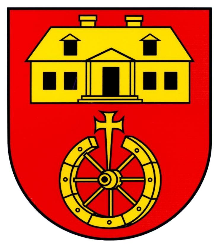 OiSO.0002.35.2022PROTOKÓŁ NR XXXV/2022POSIEDZENIA RADY GMINY NOZDRZECz dnia 24 lutego 2022 rokuRada Gminy Nozdrzec liczy 15 Radnych. Na sesji obecnych było 15 Radnych (lista obecności w załączeniu).Sesja trwała od godziny 8.00 do godziny 8.10.Obrady prowadził Przewodniczący Rady Gminy Nozdrzec – Adrian Skubisz.Po dokonaniu otwarcia XXXV nadzwyczajnej sesji Rady Gminy, zwołanej na wniosek Wójta Gminy Nozdrzec, Przewodniczący Rady Gminy Nozdrzec na podstawie listy obecności stwierdził prawomocność obrad.Sesję realizowano według porządku obrad:1. Otwarcie sesji.2. Sprawdzenie kworum.3. Podjęcie uchwał w sprawie:1) zmian w Uchwale budżetowej Nr XXXIV/346/2022 z dnia 31 stycznia 2022r.,2) zmiany uchwały Nr XXXIV/347/2022 Rady Gminy Nozdrzec z dnia 31 stycznia 2022r. 
w sprawie uchwalenia Wieloletniej Prognozy Finansowej Gminy Nozdrzec,3) zmian w budżecie gminy na rok 2022 r.4) zmiany Uchwały Nr XXXIII/339/2021 z dnia 30 grudnia 2021 r. w sprawie ustalenia zasad wypłaty i wysokości diet Radnych Rady Gminy w Nozdrzcu,5) zmiany uchwały Nr XXXIII/336/2021 z dnia 30 grudnia 2021 roku w sprawie zmiany statutu Gminnego Zespołu Ekonomiczno-Administracyjnego Szkół w Nozdrzcu stanowiącego załącznik do uchwały Nr XII/150/2016 Rady Gminy Nozdrzec z dnia 
27 października 2016 roku w sprawie zapewnienia wspólnej obsługi administracyjnej, finansowo-księgowej i organizacyjnej dla gminnych jednostek oświatowych,       6) pomocy finansowej dla Samorządu Województwa Podkarpackiego w Rzeszowie.4.	Zamknięcie obrad.Projekt uchwały w sprawie zmian w Uchwale budżetowej Nr XXXIV z dnia 31 stycznia 2022 r.Przewodniczący Rady poinformował, że projekt uchwały został doręczony radnym wraz 
z zawiadomieniem o sesji.Wobec braku wniosków Przewodniczący Rady przystąpił do głosowania.Uchwała Nr XXXV/355/2022 w sprawie zmian w Uchwale budżetowej 
Nr XXXIV/346/2022 z dnia 31 stycznia 2022 r. - przyjęta została głosami;za – 15, przeciw – 0, wstrzymujących się – 0.Karta imiennego głosowania w załączeniu.Projekt uchwały w sprawie zmiany uchwały Nr XXXIV/347/2022 Rady Gminy Nozdrzec 
z dnia 31 stycznia 2022 r. w sprawie uchwalenia Wieloletniej Prognozy Finansowej Gminy Nozdrzec.Przewodniczący Rady poinformował, że projekt uchwały został doręczony Radnym wraz 
z zawiadomieniem o sesji.Wobec braku wniosków Przewodniczący Rady przystąpił do głosowania.Uchwała Nr XXXV/356/2022 w sprawie zmiany uchwały Nr XXXIV/347/2022 Rady Gminy Nozdrzec z dnia 31 stycznia 2022 r. w sprawie uchwalenia Wieloletniej Prognozy Finansowej Gminy Nozdrzec - przyjęta została głosami;za – 15, przeciw – 0, wstrzymujących się – 0.Karta imiennego głosowania w załączeniu.Projekt uchwały w sprawie zmian w budżecie gminy na rok 2022 r.Przewodniczący Rady poinformował, że projekt uchwały został doręczony Radnym wraz 
z zawiadomieniem o sesji.Wobec braku wniosków Przewodniczący Rady przystąpił do głosowania.Uchwała Nr XXXV/357/2022 w sprawie zmian w budżecie gminy na rok 2022 r. - przyjęta została głosami;za – 15, przeciw – 0, wstrzymujących się – 0.Karta imiennego głosowania w załączeniu.Projekt uchwały w sprawie zmiany Uchwały Nr XXXIII/339/2021 z dnia 30 grudnia 2021 r. 
w sprawie ustalenia zasad wypłaty i wysokości diet Radnych Rady Gminy w Nozdrzcu.Przewodniczący Rady poinformował, że projekt uchwały został doręczony Radnym wraz 
z zawiadomieniem o sesji.Wobec braku wniosków Przewodniczący Rady przystąpił do głosowania.Uchwała Nr XXXV/358/2022 w sprawie zmiany Uchwały Nr XXXIII/339/2021 z dnia 
30 grudnia 2021 r. w sprawie ustalenia zasad wypłaty i wysokości diet Radnych Rady Gminy w Nozdrzcu - przyjęta została głosami;za – 15, przeciw – 0, wstrzymujących się – 0.Karta imiennego głosowania w załączeniu.Projekt uchwały w sprawie zmiany uchwały Nr XXXIII/336/2021 z dnia 30 grudnia 2021 roku w sprawie zmiany statutu Gminnego Zespołu Ekonomiczno-Administracyjnego Szkół 
w Nozdrzcu stanowiącego załącznik do uchwały Nr XII/150/2016 Rady Gminy Nozdrzec 
z dnia 27 października 2016 roku w sprawie zapewnienia wspólnej obsługi administracyjnej, finansowo-księgowej i organizacyjnej dla gminnych jednostek oświatowych.Przewodniczący Rady poinformował, że projekt uchwały został doręczony Radnym wraz 
z zawiadomieniem o sesji.Wobec braku wniosków Przewodniczący Rady przystąpił do głosowania.Uchwała Nr XXXV/359/2022 w sprawie zmiany uchwały Nr XXXIII/336/2021 z dnia 
30 grudnia 2021 roku w sprawie zmiany statutu Gminnego Zespołu Ekonomiczno-Administracyjnego Szkół w Nozdrzcu stanowiącego załącznik do uchwały 
Nr XII/150/2016 Rady Gminy Nozdrzec z dnia 27 października 2016 roku w sprawie zapewnienia wspólnej obsługi administracyjnej, finansowo-księgowej i organizacyjnej dla gminnych jednostek oświatowych - przyjęta została głosami;za – 15, przeciw – 0, wstrzymujących się – 0.Karta imiennego głosowania w załączeniu.Projekt uchwały w sprawie pomocy finansowej dla Samorządu Województwa Podkarpackiego w Rzeszowie.Przewodniczący Rady poinformował, że projekt uchwały został doręczony Radnym wraz 
z zawiadomieniem o sesji.Wobec braku wniosków Przewodniczący Rady przystąpił do głosowania.Uchwała Nr XXXV/360/2022 w sprawie pomocy finansowej dla Samorządu Województwa Podkarpackiego w Rzeszowie - przyjęta została głosami;za – 15, przeciw – 0, wstrzymujących się – 0.Karta imiennego głosowania w załączeniu.W związku z wyczerpaniem porządku, Przewodniczący Rady Gminy Nozdrzec zakończył obrady XXXV, sesji nadzwyczajnej Rady Gminy Nozdrzec. Na tym protokół zakończono.Protokołowała: Bogusława Wójcik